Unit Topic / Subject:Unit Topic / Subject:Unit Topic / Subject:Unit Topic / Subject:Unit Topic / Subject:Unit Topic / Subject:Unit Topic / Subject:Unit Topic / Subject:Rationale: 	Rationale: 	Rationale: 	Rationale: 	Rationale: 	Rationale: 	Rationale: 	Rationale: 	Big Ideas (Understand), Curricular Competencies (Do), Content (Know)Big Ideas (Understand), Curricular Competencies (Do), Content (Know)Big Ideas (Understand), Curricular Competencies (Do), Content (Know)Big Ideas (Understand), Curricular Competencies (Do), Content (Know)Big Ideas (Understand), Curricular Competencies (Do), Content (Know)Big Ideas (Understand), Curricular Competencies (Do), Content (Know)Big Ideas (Understand), Curricular Competencies (Do), Content (Know)Big Ideas (Understand), Curricular Competencies (Do), Content (Know)UNDERSTANDBig IdeasBig IdeasBig IdeasEssential QuestionsEssential QuestionsEssential QuestionsEssential QuestionsUNDERSTANDDOCore Competencies connected to the Dakelh Ways of Knowing and Enduring Understanding Values: Core Competencies connected to the Dakelh Ways of Knowing and Enduring Understanding Values: Core Competencies connected to the Dakelh Ways of Knowing and Enduring Understanding Values: Core Competencies connected to the Dakelh Ways of Knowing and Enduring Understanding Values: Core Competencies connected to the Dakelh Ways of Knowing and Enduring Understanding Values: Core Competencies connected to the Dakelh Ways of Knowing and Enduring Understanding Values: Core Competencies connected to the Dakelh Ways of Knowing and Enduring Understanding Values: DO  Communication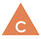   Communication Thinking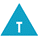  Thinking Thinking Thinking Personal & Social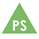 DOCommunicating CollaboratingLanguage • Communication • Knowledge • Meaning/Value • Culture/Ethos • Storytelling  Communicating CollaboratingLanguage • Communication • Knowledge • Meaning/Value • Culture/Ethos • Storytelling  Creative ThinkingCritical & Reflective ThinkingLand & Experiential Learning Place- based Land- basedInquiry- basedProject-based Creative ThinkingCritical & Reflective ThinkingLand & Experiential Learning Place- based Land- basedInquiry- basedProject-based Creative ThinkingCritical & Reflective ThinkingLand & Experiential Learning Place- based Land- basedInquiry- basedProject-based Creative ThinkingCritical & Reflective ThinkingLand & Experiential Learning Place- based Land- basedInquiry- basedProject-based Personal Awareness & ResponsibilityPositive Personal & Cultural IdentitySocial Awareness & Responsibility   ProtocolCulturalGovernance PreparationWell- being (safety)DOLearning Standards – Curricular Competencies:Learning Standards – Curricular Competencies:Learning Standards – Curricular Competencies:Learning Standards – Curricular Competencies:Learning Standards – Curricular Competencies:Learning Standards – Curricular Competencies:Learning Standards – Curricular Competencies:KNOWLearning Standards - Content:Learning Standards - Content:Learning Standards - Content:Learning Standards - Content:Learning Standards - Content:Learning Standards - Content:Learning Standards - Content:Dakelh ConnectionsDakelh Ways of Knowing & Enduring Understanding Connections: 
Identify innovative ways to authentically embed Dakelh protocol, land/experiential learning and language into your unit plan.Language - Land & Experiential Learning - Protocol -Dakelh Ways of Knowing & Enduring Understanding Connections: 
Identify innovative ways to authentically embed Dakelh protocol, land/experiential learning and language into your unit plan.Language - Land & Experiential Learning - Protocol -Dakelh Ways of Knowing & Enduring Understanding Connections: 
Identify innovative ways to authentically embed Dakelh protocol, land/experiential learning and language into your unit plan.Language - Land & Experiential Learning - Protocol -Dakelh Ways of Knowing & Enduring Understanding Connections: 
Identify innovative ways to authentically embed Dakelh protocol, land/experiential learning and language into your unit plan.Language - Land & Experiential Learning - Protocol -Dakelh Ways of Knowing & Enduring Understanding Connections: 
Identify innovative ways to authentically embed Dakelh protocol, land/experiential learning and language into your unit plan.Language - Land & Experiential Learning - Protocol -Dakelh Ways of Knowing & Enduring Understanding Connections: 
Identify innovative ways to authentically embed Dakelh protocol, land/experiential learning and language into your unit plan.Language - Land & Experiential Learning - Protocol -Dakelh Ways of Knowing & Enduring Understanding Connections: 
Identify innovative ways to authentically embed Dakelh protocol, land/experiential learning and language into your unit plan.Language - Land & Experiential Learning - Protocol -Dakelh ValuesDakelh Ways of Knowing & Enduring Understanding Values: *Highlight the ones that are applicable to this unit plan
Dakelh Ways of Knowing & Enduring Understanding Values: *Highlight the ones that are applicable to this unit plan
Dakelh Ways of Knowing & Enduring Understanding Values: *Highlight the ones that are applicable to this unit plan
Dakelh Ways of Knowing & Enduring Understanding Values: *Highlight the ones that are applicable to this unit plan
Dakelh Ways of Knowing & Enduring Understanding Values: *Highlight the ones that are applicable to this unit plan
Dakelh Ways of Knowing & Enduring Understanding Values: *Highlight the ones that are applicable to this unit plan
Dakelh Ways of Knowing & Enduring Understanding Values: *Highlight the ones that are applicable to this unit plan
First Peoples Principles of LearningFirst Peoples Principles of Learning
Learning ultimately supports the well-being of the self, the family, the community, the land, the spirits, and the ancestors.Learning is holistic, reflexive, reflective, experiential, and relational (focused on connectedness, on reciprocal relationships, and a sense of place).Learning involves recognizing the consequences of one’s actions. Learning involves generational roles and responsibilities. Learning recognizes the role of indigenous knowledge.Learning is embedded in memory, history, and story.Learning involves patience and time. Learning requires exploration of one’s identity.Learning involves recognizing that some knowledge is sacred and only shared with permission and/or in certain situations.First Peoples Principles of Learning
Learning ultimately supports the well-being of the self, the family, the community, the land, the spirits, and the ancestors.Learning is holistic, reflexive, reflective, experiential, and relational (focused on connectedness, on reciprocal relationships, and a sense of place).Learning involves recognizing the consequences of one’s actions. Learning involves generational roles and responsibilities. Learning recognizes the role of indigenous knowledge.Learning is embedded in memory, history, and story.Learning involves patience and time. Learning requires exploration of one’s identity.Learning involves recognizing that some knowledge is sacred and only shared with permission and/or in certain situations.First Peoples Principles of Learning
Learning ultimately supports the well-being of the self, the family, the community, the land, the spirits, and the ancestors.Learning is holistic, reflexive, reflective, experiential, and relational (focused on connectedness, on reciprocal relationships, and a sense of place).Learning involves recognizing the consequences of one’s actions. Learning involves generational roles and responsibilities. Learning recognizes the role of indigenous knowledge.Learning is embedded in memory, history, and story.Learning involves patience and time. Learning requires exploration of one’s identity.Learning involves recognizing that some knowledge is sacred and only shared with permission and/or in certain situations.First Peoples Principles of Learning
Learning ultimately supports the well-being of the self, the family, the community, the land, the spirits, and the ancestors.Learning is holistic, reflexive, reflective, experiential, and relational (focused on connectedness, on reciprocal relationships, and a sense of place).Learning involves recognizing the consequences of one’s actions. Learning involves generational roles and responsibilities. Learning recognizes the role of indigenous knowledge.Learning is embedded in memory, history, and story.Learning involves patience and time. Learning requires exploration of one’s identity.Learning involves recognizing that some knowledge is sacred and only shared with permission and/or in certain situations.First Peoples Principles of Learning
Learning ultimately supports the well-being of the self, the family, the community, the land, the spirits, and the ancestors.Learning is holistic, reflexive, reflective, experiential, and relational (focused on connectedness, on reciprocal relationships, and a sense of place).Learning involves recognizing the consequences of one’s actions. Learning involves generational roles and responsibilities. Learning recognizes the role of indigenous knowledge.Learning is embedded in memory, history, and story.Learning involves patience and time. Learning requires exploration of one’s identity.Learning involves recognizing that some knowledge is sacred and only shared with permission and/or in certain situations.How will the FFPL and Dakelh Values be authentically embedded in this unit?How will the FFPL and Dakelh Values be authentically embedded in this unit?Triangulation of Assessment Plan (Conversations, Observations, Products)Triangulation of Assessment Plan (Conversations, Observations, Products)Triangulation of Assessment Plan (Conversations, Observations, Products)Triangulation of Assessment Plan (Conversations, Observations, Products)Triangulation of Assessment Plan (Conversations, Observations, Products)Triangulation of Assessment Plan (Conversations, Observations, Products)Triangulation of Assessment Plan (Conversations, Observations, Products)Triangulation of Assessment Plan (Conversations, Observations, Products)Formative Assessment (Assessment as Learning and Assessment for Learning):Formative Assessment (Assessment as Learning and Assessment for Learning):Formative Assessment (Assessment as Learning and Assessment for Learning):Formative Assessment (Assessment as Learning and Assessment for Learning):Formative Assessment (Assessment as Learning and Assessment for Learning):Formative Assessment (Assessment as Learning and Assessment for Learning):Formative Assessment (Assessment as Learning and Assessment for Learning):Formative Assessment (Assessment as Learning and Assessment for Learning):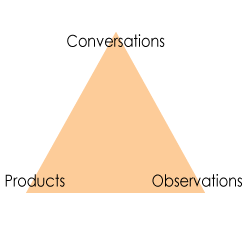 Summative Assessment (Assessment of Learning):Summative Assessment (Assessment of Learning):Summative Assessment (Assessment of Learning):Summative Assessment (Assessment of Learning):Summative Assessment (Assessment of Learning):Summative Assessment (Assessment of Learning):Summative Assessment (Assessment of Learning):Summative Assessment (Assessment of Learning):Lesson PlanningLesson PlanningLesson PlanningLesson PlanningLesson PlanningLesson PlanningLesson PlanningLesson PlanningDate/LessonDate/LessonLearning IntentionsLearning IntentionsLearning IntentionsInstructional Plan/ Activity(description of lesson and or activity this lesson entails) Instructional Plan/ Activity(description of lesson and or activity this lesson entails) Instructional Plan/ Activity(description of lesson and or activity this lesson entails) Cite Sources/ Materials/ Preparation/ Elders/ Knowledge Keepers/ Guest Speakers/ Community: 
What resources, materials, preparation or community outreach supports have you considered for this lesson?Cite Sources/ Materials/ Preparation/ Elders/ Knowledge Keepers/ Guest Speakers/ Community: 
What resources, materials, preparation or community outreach supports have you considered for this lesson?Cite Sources/ Materials/ Preparation/ Elders/ Knowledge Keepers/ Guest Speakers/ Community: 
What resources, materials, preparation or community outreach supports have you considered for this lesson?Cite Sources/ Materials/ Preparation/ Elders/ Knowledge Keepers/ Guest Speakers/ Community: 
What resources, materials, preparation or community outreach supports have you considered for this lesson?Cite Sources/ Materials/ Preparation/ Elders/ Knowledge Keepers/ Guest Speakers/ Community: 
What resources, materials, preparation or community outreach supports have you considered for this lesson?Cite Sources/ Materials/ Preparation/ Elders/ Knowledge Keepers/ Guest Speakers/ Community: 
What resources, materials, preparation or community outreach supports have you considered for this lesson?Cite Sources/ Materials/ Preparation/ Elders/ Knowledge Keepers/ Guest Speakers/ Community: 
What resources, materials, preparation or community outreach supports have you considered for this lesson?Cite Sources/ Materials/ Preparation/ Elders/ Knowledge Keepers/ Guest Speakers/ Community: 
What resources, materials, preparation or community outreach supports have you considered for this lesson?Cross Curricular Connections: 
Did you weave any cross curricular connection like ELA, Social Studies, Science, Math, Fine Arts, and/or ADST together in this unit plan?Cross Curricular Connections: 
Did you weave any cross curricular connection like ELA, Social Studies, Science, Math, Fine Arts, and/or ADST together in this unit plan?Cross Curricular Connections: 
Did you weave any cross curricular connection like ELA, Social Studies, Science, Math, Fine Arts, and/or ADST together in this unit plan?Cross Curricular Connections: 
Did you weave any cross curricular connection like ELA, Social Studies, Science, Math, Fine Arts, and/or ADST together in this unit plan?Cross Curricular Connections: 
Did you weave any cross curricular connection like ELA, Social Studies, Science, Math, Fine Arts, and/or ADST together in this unit plan?Cross Curricular Connections: 
Did you weave any cross curricular connection like ELA, Social Studies, Science, Math, Fine Arts, and/or ADST together in this unit plan?Cross Curricular Connections: 
Did you weave any cross curricular connection like ELA, Social Studies, Science, Math, Fine Arts, and/or ADST together in this unit plan?Cross Curricular Connections: 
Did you weave any cross curricular connection like ELA, Social Studies, Science, Math, Fine Arts, and/or ADST together in this unit plan?Culturally Holistic Approach: What type of atmosphere/physical layout are you using in your classroom or outdoor classroom to support all students? Culturally Holistic Approach: What type of atmosphere/physical layout are you using in your classroom or outdoor classroom to support all students? Culturally Holistic Approach: What type of atmosphere/physical layout are you using in your classroom or outdoor classroom to support all students? Culturally Holistic Approach: What type of atmosphere/physical layout are you using in your classroom or outdoor classroom to support all students? Culturally Holistic Approach: What type of atmosphere/physical layout are you using in your classroom or outdoor classroom to support all students? Culturally Holistic Approach: What type of atmosphere/physical layout are you using in your classroom or outdoor classroom to support all students? Culturally Holistic Approach: What type of atmosphere/physical layout are you using in your classroom or outdoor classroom to support all students? Culturally Holistic Approach: What type of atmosphere/physical layout are you using in your classroom or outdoor classroom to support all students? Reflection:  What was successful in this unit?  If taught again, what would you change to make this lesson even more successful and inclusive for diverse and exceptional students? Was there any unintentional learning that happened? Reflection:  What was successful in this unit?  If taught again, what would you change to make this lesson even more successful and inclusive for diverse and exceptional students? Was there any unintentional learning that happened? Reflection:  What was successful in this unit?  If taught again, what would you change to make this lesson even more successful and inclusive for diverse and exceptional students? Was there any unintentional learning that happened? Reflection:  What was successful in this unit?  If taught again, what would you change to make this lesson even more successful and inclusive for diverse and exceptional students? Was there any unintentional learning that happened? Reflection:  What was successful in this unit?  If taught again, what would you change to make this lesson even more successful and inclusive for diverse and exceptional students? Was there any unintentional learning that happened? Reflection:  What was successful in this unit?  If taught again, what would you change to make this lesson even more successful and inclusive for diverse and exceptional students? Was there any unintentional learning that happened? Reflection:  What was successful in this unit?  If taught again, what would you change to make this lesson even more successful and inclusive for diverse and exceptional students? Was there any unintentional learning that happened? Reflection:  What was successful in this unit?  If taught again, what would you change to make this lesson even more successful and inclusive for diverse and exceptional students? Was there any unintentional learning that happened? 